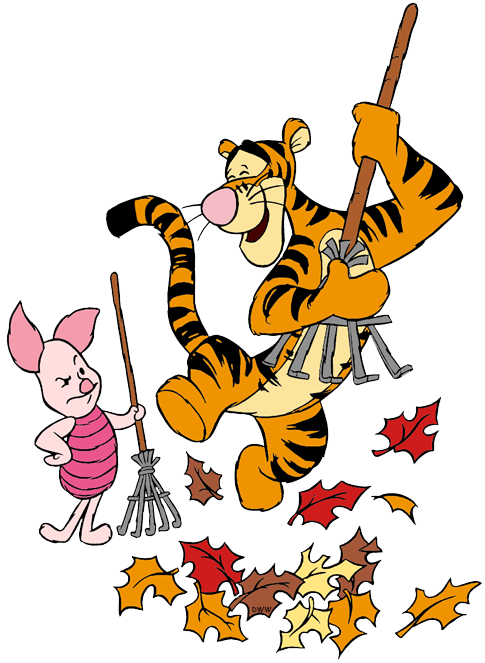 Але одному впоратись з роботою важко.Тому нашому ведмедику допомагають друзі.Пісня “ Friends, friends, I love friends…”Тоді й робота  йде веселіше та швидше.Ось що розповідає Тигрюля. It is funny-це весело…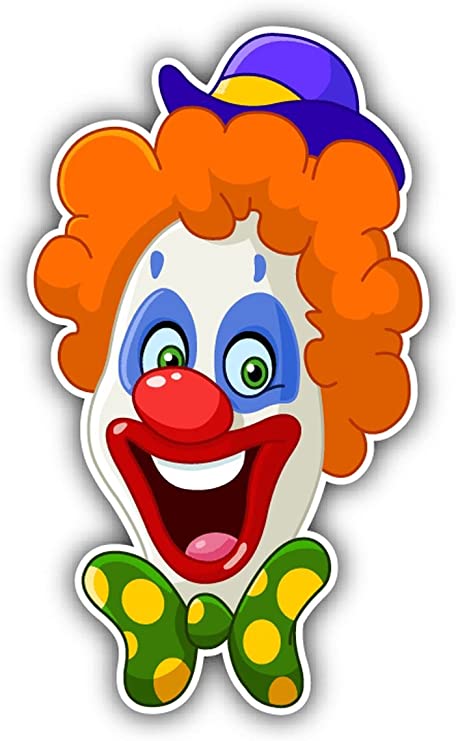 1.It is funny to rake leaves.____________________________________2. It is funny to pick up nuts.______________________________________3.It is funny to pick up plums.______________________________________4.It is funny to jump in the puddles._______________________________________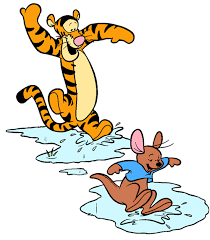 5.It is funny to rake leaves.________________________________________6.It is funny to put on rainboots._______________________________________Подивись,що знайшов Тигрюля під листочками.Склади речення,починаючи зі слів “I spy…”I spy plums._____________________________I spy  glasses.___________________________I spy toys._______________________________I spy cars._______________________________Ключове слово уроку   - funny(смішний)Хто може бути смішним?Переклади українською наступні словосполучення:-смішне цуценя(funny puppy)-смішне кошеня(funny kitten)-смішна іграшка(funny toy)-смішна шапка(funny hat)Працюємо над даною групою слів , що закінчуються на звук «і»приголосна + y  дає нам звук «і»wind+y__________________________rain+y___________________________snow+y__________________________funn+y____________________________dail+y_____________________________В деяких словах,після голосної звук «й»bo+y______________________Ro+y______________________to+y______________________cla+y______________________sta+y______________________